Kom naar de Bijenpresentatie van Stadsimker   Chris van Iersel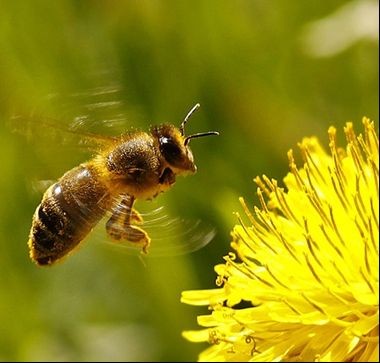 Inloophuis ’t centrum, Hogewoerd 3a-1Vrijdagavond 8 Maart Inloop: 19.30       Start: 20.00 Toegang : gratis  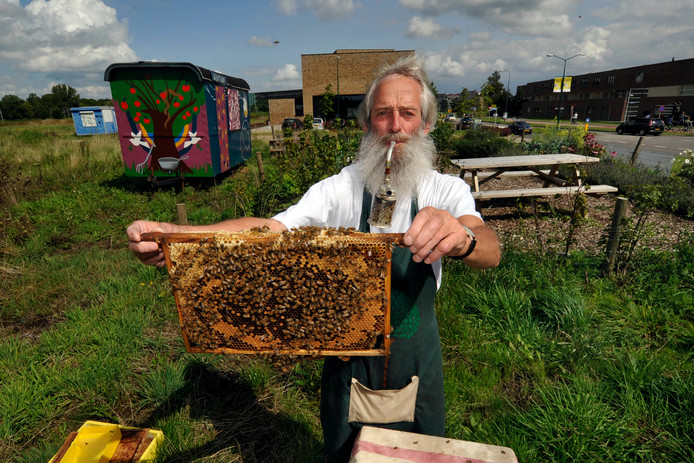 voor info: maaike.van.oosterom@legerdesheils.nl 0348-434053